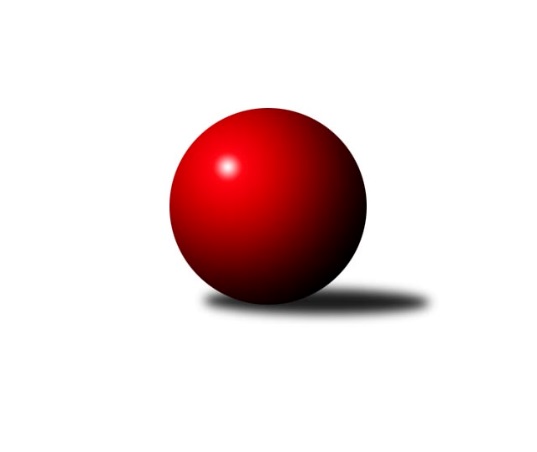 Č.13Ročník 2022/2023	4.2.2023Nejlepšího výkonu v tomto kole: 3482 dosáhlo družstvo: SK Podlužan Prušánky A2. KLM B 2022/2023Výsledky 13. kolaSouhrnný přehled výsledků:HKK Olomouc	- KK Blansko 	6:2	3439:3350	18.0:6.0	4.2.KK Moravská Slávia Brno	- TJ Start Rychnov n. Kn.	3:5	3447:3454	12.0:12.0	4.2.KC Zlín	- TJ Horní Benešov	7:1	3446:3356	17.0:7.0	4.2.TJ Sokol Chvalíkovice	- TJ Sokol Husovice B	5:3	3395:3306	13.5:10.5	4.2.TJ Sokol Vracov	- TJ Slovan Kamenice nad Lipou	2:6	3261:3470	9.5:14.5	4.2.SK Podlužan Prušánky A	- VKK Vsetín 	5:3	3482:3351	13.0:11.0	4.2.Tabulka družstev:	1.	TJ Slovan Kamenice nad Lipou	13	11	0	2	70.5 : 33.5 	171.5 : 140.5 	 3392	22	2.	SK Podlužan Prušánky A	13	10	0	3	68.5 : 35.5 	174.0 : 138.0 	 3431	20	3.	TJ Sokol Chvalíkovice	13	8	0	5	60.0 : 44.0 	161.5 : 150.5 	 3305	16	4.	KC Zlín	13	7	1	5	56.0 : 48.0 	170.0 : 142.0 	 3364	15	5.	HKK Olomouc	13	7	0	6	51.5 : 52.5 	159.5 : 152.5 	 3353	14	6.	KK Moravská Slávia Brno	13	6	1	6	51.0 : 53.0 	154.5 : 157.5 	 3330	13	7.	KK Blansko	13	6	0	7	53.0 : 51.0 	150.0 : 162.0 	 3327	12	8.	TJ Start Rychnov n. Kn.	13	6	0	7	46.5 : 57.5 	152.5 : 159.5 	 3327	12	9.	TJ Horní Benešov	13	5	2	6	46.0 : 58.0 	138.5 : 173.5 	 3326	12	10.	TJ Sokol Husovice B	13	4	1	8	44.0 : 60.0 	147.0 : 165.0 	 3323	9	11.	VKK Vsetín	13	4	0	9	44.0 : 60.0 	157.0 : 155.0 	 3289	8	12.	TJ Sokol Vracov	13	1	1	11	33.0 : 71.0 	136.0 : 176.0 	 3281	3Podrobné výsledky kola:	 HKK Olomouc	3439	6:2	3350	KK Blansko 	Břetislav Sobota	158 	 147 	 143 	136	584 	 3:1 	 567 	 145	134 	 136	152	Jakub Flek	Michal Albrecht	144 	 156 	 151 	148	599 	 4:0 	 551 	 133	146 	 139	133	Josef Kotlán	Milan Sekanina	138 	 143 	 138 	132	551 	 1:3 	 569 	 143	147 	 149	130	Petr Sehnal	Kamil Bartoš	138 	 136 	 138 	140	552 	 4:0 	 526 	 137	124 	 132	133	Roman Flek	Radek Havran	156 	 146 	 160 	153	615 	 4:0 	 580 	 142	145 	 146	147	Otakar Lukáč	Jiří Baslar	116 	 154 	 141 	127	538 	 2:2 	 557 	 115	145 	 161	136	Petr Havířrozhodčí: Bohuslava FajdekováNejlepší výkon utkání: 615 - Radek Havran	 KK Moravská Slávia Brno	3447	3:5	3454	TJ Start Rychnov n. Kn.	Radek Šenkýř	146 	 149 	 145 	138	578 	 3:1 	 535 	 121	136 	 138	140	Petr Gálus	Jiří Hanuš	136 	 152 	 140 	152	580 	 1:3 	 593 	 148	154 	 149	142	Ladislav Urbánek	Pavel Košťál	139 	 138 	 128 	149	554 	 1:3 	 584 	 141	164 	 148	131	Lukáš Pacák	Milan Klika	135 	 160 	 150 	151	596 	 2:2 	 582 	 142	157 	 131	152	Roman Kindl	Pavel Antoš	159 	 160 	 152 	126	597 	 3:1 	 592 	 145	148 	 143	156	Jaroslav Šmejda	Petr Málek	125 	 142 	 132 	143	542 	 2:2 	 568 	 155	137 	 134	142	Martin Čihákrozhodčí: Lea OlšákováNejlepší výkon utkání: 597 - Pavel Antoš	 KC Zlín	3446	7:1	3356	TJ Horní Benešov	Jindřich Kolařík	130 	 166 	 149 	161	606 	 2:2 	 602 	 128	167 	 153	154	Vladislav Pečinka	Bronislav Fojtík	162 	 137 	 139 	145	583 	 3:1 	 568 	 149	148 	 130	141	Jaromír Hendrych	Radek Janás	151 	 136 	 137 	119	543 	 3:1 	 542 	 137	132 	 133	140	Miroslav Petřek ml.	Radim Abrahám	137 	 135 	 149 	141	562 	 4:0 	 487 	 125	125 	 103	134	Zdeněk Černý *1	David Matlach	150 	 116 	 139 	147	552 	 2:2 	 579 	 168	145 	 121	145	Kamil Kubeša	Miroslav Málek	146 	 136 	 160 	158	600 	 3:1 	 578 	 136	166 	 148	128	Jiří Hendrychrozhodčí: Marie Bobkovástřídání: *1 od 42. hodu Martin BilíčekNejlepší výkon utkání: 606 - Jindřich Kolařík	 TJ Sokol Chvalíkovice	3395	5:3	3306	TJ Sokol Husovice B	Radek Hendrych	155 	 137 	 129 	150	571 	 3:1 	 546 	 138	133 	 151	124	Jaromír Šula	Josef Hendrych	138 	 141 	 142 	133	554 	 1:3 	 568 	 141	149 	 127	151	Jakub Hnát	Jonas Mückstein	136 	 137 	 123 	116	512 	 1:3 	 570 	 133	146 	 151	140	Radim Meluzín	Jiří Staněk	146 	 153 	 162 	169	630 	 3:1 	 590 	 151	149 	 143	147	Tomáš Válka	Aleš Staněk	152 	 160 	 132 	139	583 	 4:0 	 462 	 107	112 	 118	125	Vojtěch Stárek *1	David Hendrych	133 	 142 	 143 	127	545 	 1.5:2.5 	 570 	 146	139 	 143	142	Jiří Radilrozhodčí:  Vedoucí družstevstřídání: *1 od 30. hodu Lukáš LehockýNejlepší výkon utkání: 630 - Jiří Staněk	 TJ Sokol Vracov	3261	2:6	3470	TJ Slovan Kamenice nad Lipou	Pavel Polanský ml.	144 	 131 	 161 	123	559 	 0:4 	 632 	 183	141 	 176	132	Jiří Ouhel	Antonín Kratochvíla	126 	 134 	 126 	106	492 	 0.5:3.5 	 537 	 151	134 	 133	119	Lukáš Dúška	Tomáš Gaspar	136 	 107 	 124 	140	507 	 1:3 	 604 	 174	149 	 158	123	Petr Šindelář	Tomáš Kordula	138 	 149 	 158 	146	591 	 3:1 	 587 	 133	148 	 155	151	Karel Dúška	Petr Polanský	153 	 138 	 154 	146	591 	 4:0 	 526 	 137	126 	 139	124	David Dúška	Aleš Gaspar *1	138 	 123 	 131 	129	521 	 1:3 	 584 	 129	147 	 164	144	Václav Rychtařík ml. *2rozhodčí: Jiří Daněček, Pavel Polanskýstřídání: *1 od 61. hodu Vítězslav Nejedlík, *2 od 61. hodu Jan ŠkrampalNejlepší výkon utkání: 632 - Jiří Ouhel	 SK Podlužan Prušánky A	3482	5:3	3351	VKK Vsetín 	Martin Tesařík	119 	 137 	 125 	141	522 	 2:2 	 554 	 154	126 	 136	138	Libor Vančura	Martin Procházka	136 	 152 	 126 	142	556 	 1:3 	 587 	 145	153 	 154	135	Milan Bělíček	Jan Zálešák	152 	 146 	 146 	160	604 	 4:0 	 499 	 114	134 	 124	127	Miroslav Kubík	Dominik Fojtík	145 	 147 	 153 	138	583 	 1:3 	 599 	 152	148 	 141	158	Daniel Bělíček	Lukáš Hlavinka	185 	 160 	 136 	156	637 	 2:2 	 583 	 133	162 	 151	137	Zoltán Bagári	Zdeněk Zálešák	129 	 154 	 153 	144	580 	 3:1 	 529 	 134	135 	 129	131	Tomáš Novosadrozhodčí: Jiří LaukoNejlepší výkon utkání: 637 - Lukáš HlavinkaPořadí jednotlivců:	jméno hráče	družstvo	celkem	plné	dorážka	chyby	poměr kuž.	Maximum	1.	Michal Albrecht 	HKK Olomouc	590.94	390.1	200.8	2.7	7/7	(621)	2.	Martin Čihák 	TJ Start Rychnov n. Kn.	587.31	377.8	209.5	2.0	7/8	(609)	3.	Milan Klika 	KK Moravská Slávia Brno	586.69	375.4	211.3	2.0	7/7	(633)	4.	Jakub Flek 	KK Blansko 	585.17	384.0	201.1	3.4	8/8	(629)	5.	David Matlach 	KC Zlín	584.61	388.3	196.3	2.7	7/7	(601)	6.	Lukáš Hlavinka 	SK Podlužan Prušánky A	583.93	386.4	197.5	1.3	6/7	(651)	7.	Jiří Ouhel 	TJ Slovan Kamenice nad Lipou	582.89	388.0	194.9	3.3	7/8	(632)	8.	Zdeněk Zálešák 	SK Podlužan Prušánky A	582.10	379.5	202.5	3.2	6/7	(651)	9.	Jiří Staněk 	TJ Sokol Chvalíkovice	578.69	384.3	194.4	3.5	8/8	(630)	10.	Karel Dúška 	TJ Slovan Kamenice nad Lipou	577.85	382.4	195.5	2.1	8/8	(607)	11.	Stanislav Esterka 	SK Podlužan Prušánky A	576.04	382.8	193.2	5.0	7/7	(620)	12.	Radek Havran 	HKK Olomouc	575.93	382.2	193.7	2.3	7/7	(615)	13.	Bronislav Fojtík 	KC Zlín	575.07	384.0	191.1	4.0	7/7	(595)	14.	Kamil Bartoš 	HKK Olomouc	573.88	370.7	203.1	3.6	7/7	(638)	15.	Pavel Polanský  ml.	TJ Sokol Vracov	573.43	380.1	193.3	4.7	7/7	(593)	16.	Vojtěch Novák 	SK Podlužan Prušánky A	573.10	376.7	196.4	2.8	6/7	(614)	17.	Kamil Kubeša 	TJ Horní Benešov	572.48	375.1	197.4	2.9	8/8	(600)	18.	Jan Zálešák 	SK Podlužan Prušánky A	571.00	373.6	197.4	3.4	7/7	(619)	19.	Radek Šenkýř 	KK Moravská Slávia Brno	570.64	382.4	188.2	4.1	6/7	(605)	20.	Jiří Hendrych 	TJ Horní Benešov	570.14	377.8	192.4	3.0	7/8	(607)	21.	Ladislav Urbánek 	TJ Start Rychnov n. Kn.	569.47	383.3	186.2	3.1	6/8	(597)	22.	Radek Hendrych 	TJ Sokol Chvalíkovice	567.89	390.6	177.3	5.3	6/8	(625)	23.	David Dúška 	TJ Slovan Kamenice nad Lipou	567.81	375.2	192.6	3.5	7/8	(611)	24.	Aleš Staněk 	TJ Sokol Chvalíkovice	567.13	377.9	189.3	4.3	6/8	(614)	25.	Jakub Haresta 	TJ Sokol Husovice B	566.83	379.2	187.7	4.0	7/8	(610)	26.	Milan Bělíček 	VKK Vsetín 	566.63	380.7	186.0	4.4	7/7	(623)	27.	Daniel Bělíček 	VKK Vsetín 	565.85	377.9	188.0	6.7	5/7	(599)	28.	Petr Sehnal 	KK Blansko 	565.38	381.0	184.4	4.7	8/8	(617)	29.	Václav Rychtařík  ml.	TJ Slovan Kamenice nad Lipou	564.91	370.3	194.6	2.4	7/8	(642)	30.	Jiří Radil 	TJ Sokol Husovice B	562.63	379.3	183.3	3.3	6/8	(611)	31.	Lukáš Dúška 	TJ Slovan Kamenice nad Lipou	560.35	374.5	185.9	3.3	8/8	(589)	32.	Martin Tesařík 	SK Podlužan Prušánky A	559.80	370.7	189.2	4.6	5/7	(593)	33.	Pavel Antoš 	KK Moravská Slávia Brno	558.12	373.1	185.0	3.1	7/7	(624)	34.	Tomáš Gaspar 	TJ Sokol Vracov	557.83	364.4	193.4	4.4	6/7	(585)	35.	Břetislav Sobota 	HKK Olomouc	557.71	371.3	186.4	5.1	5/7	(584)	36.	Jaromír Hendrych 	TJ Horní Benešov	557.20	373.6	183.6	3.5	8/8	(600)	37.	Josef Hendrych 	TJ Sokol Chvalíkovice	555.77	372.4	183.4	5.4	6/8	(570)	38.	Lubomír Matějíček 	KC Zlín	555.33	369.7	185.6	2.8	5/7	(635)	39.	Petr Šindelář 	TJ Slovan Kamenice nad Lipou	554.57	369.9	184.6	6.9	7/8	(604)	40.	Radim Abrahám 	KC Zlín	553.78	375.9	177.9	5.2	6/7	(573)	41.	Petr Havíř 	KK Blansko 	552.63	368.7	183.9	6.6	8/8	(577)	42.	Radim Meluzín 	TJ Sokol Husovice B	551.81	376.1	175.7	6.3	7/8	(584)	43.	Vojtěch Šípek 	TJ Start Rychnov n. Kn.	551.29	366.3	185.0	3.7	7/8	(589)	44.	Jindřich Kolařík 	KC Zlín	551.10	372.7	178.4	4.5	6/7	(615)	45.	Libor Vančura 	VKK Vsetín 	551.04	368.3	182.8	5.4	7/7	(621)	46.	Jonas Mückstein 	TJ Sokol Chvalíkovice	550.04	371.3	178.8	5.8	6/8	(589)	47.	Antonín Kratochvíla 	TJ Sokol Vracov	549.39	368.9	180.5	4.6	6/7	(587)	48.	Roman Kindl 	TJ Start Rychnov n. Kn.	548.86	373.3	175.6	6.2	6/8	(589)	49.	Jaroslav Šmejda 	TJ Start Rychnov n. Kn.	548.25	367.6	180.7	4.4	8/8	(592)	50.	Miroslav Petřek  ml.	TJ Horní Benešov	547.46	367.0	180.5	4.3	7/8	(585)	51.	Vladislav Pečinka 	TJ Horní Benešov	547.37	374.3	173.1	7.0	7/8	(602)	52.	Tomáš Hambálek 	VKK Vsetín 	546.60	371.2	175.4	6.7	6/7	(599)	53.	Pavel Košťál 	KK Moravská Slávia Brno	546.37	364.8	181.6	3.8	6/7	(595)	54.	Jiří Hanuš 	KK Moravská Slávia Brno	544.80	370.4	174.4	6.4	7/7	(590)	55.	David Hendrych 	TJ Sokol Chvalíkovice	544.43	365.8	178.6	3.9	8/8	(569)	56.	Roman Flek 	KK Blansko 	544.26	360.1	184.1	3.3	7/8	(606)	57.	Petr Polanský 	TJ Sokol Vracov	544.10	372.6	171.5	6.2	7/7	(592)	58.	Jakub Hnát 	TJ Sokol Husovice B	543.82	361.8	182.0	6.5	7/8	(583)	59.	Milan Sekanina 	HKK Olomouc	541.65	368.0	173.7	5.2	5/7	(580)	60.	Zoltán Bagári 	VKK Vsetín 	540.51	365.7	174.8	8.3	7/7	(583)	61.	Otakar Lukáč 	KK Blansko 	539.54	365.8	173.7	6.1	8/8	(582)	62.	Tomáš Kordula 	TJ Sokol Vracov	538.07	365.1	173.0	5.4	5/7	(595)	63.	Tomáš Novosad 	VKK Vsetín 	537.73	367.0	170.7	4.8	7/7	(583)	64.	Stanislav Novák 	KK Moravská Slávia Brno	524.00	363.8	160.3	7.2	6/7	(560)		Tomáš Žižlavský 	TJ Sokol Husovice B	597.00	370.3	226.8	1.5	2/8	(609)		Jaromír Šula 	TJ Sokol Husovice B	586.33	384.0	202.3	4.0	3/8	(645)		Ondřej Němec 	KK Moravská Slávia Brno	575.13	374.8	200.4	1.0	2/7	(580)		Radek Janás 	KC Zlín	573.63	378.0	195.6	3.3	4/7	(605)		Dominik Fojtík 	SK Podlužan Prušánky A	572.75	377.0	195.8	3.8	1/7	(615)		Lukáš Pacák 	TJ Start Rychnov n. Kn.	571.00	383.0	188.0	4.5	2/8	(584)		Miroslav Málek 	KC Zlín	570.33	374.2	196.2	1.8	2/7	(615)		Marek Škrabal 	TJ Sokol Husovice B	570.00	355.0	215.0	4.0	1/8	(570)		Jakub Ouhel 	TJ Slovan Kamenice nad Lipou	568.50	365.5	203.0	2.5	2/8	(582)		Tomáš Válka 	TJ Sokol Husovice B	566.31	375.5	190.8	3.0	4/8	(611)		Jiří Rauschgold 	TJ Sokol Husovice B	566.00	403.0	163.0	12.0	1/8	(566)		Michal Klich 	TJ Horní Benešov	564.00	358.0	206.0	4.0	1/8	(564)		Karel Ivaniš 	KC Zlín	558.00	376.0	182.0	6.0	1/7	(558)		Pavel Husar 	TJ Sokol Husovice B	557.35	378.8	178.6	5.6	5/8	(636)		Martin Procházka 	SK Podlužan Prušánky A	552.38	380.8	171.6	3.8	4/7	(599)		Michal Šmýd 	TJ Sokol Vracov	548.00	371.0	177.0	9.0	2/7	(572)		Zdeněk Černý 	TJ Horní Benešov	546.96	358.8	188.2	5.0	4/8	(601)		Tomáš Sasín 	TJ Sokol Vracov	546.88	362.1	184.8	6.0	4/7	(557)		Josef Kotlán 	KK Blansko 	546.00	362.5	183.5	4.0	4/8	(589)		Vojtěch Stárek 	TJ Sokol Husovice B	545.00	358.3	186.7	5.0	3/8	(547)		Jakub Seniura 	TJ Start Rychnov n. Kn.	544.13	361.5	182.6	6.7	5/8	(577)		Radim Herůfek 	KK Moravská Slávia Brno	544.00	386.0	158.0	9.0	1/7	(544)		Vlastimil Skopalík 	TJ Horní Benešov	543.93	373.9	170.0	8.6	5/8	(577)		Petr Málek 	KK Moravská Slávia Brno	543.83	362.7	181.2	5.2	2/7	(578)		Filip Vrzala 	KC Zlín	543.50	367.5	176.0	5.3	4/7	(583)		Jan Kopecký 	TJ Start Rychnov n. Kn.	543.00	373.0	170.0	9.0	1/8	(543)		Oldřich Krsek 	TJ Start Rychnov n. Kn.	542.50	366.0	176.5	4.0	2/8	(544)		Jaroslav Fojtů 	VKK Vsetín 	542.00	375.0	167.0	7.0	1/7	(542)		Roman Chovanec 	KK Blansko 	541.04	368.3	172.8	7.0	4/8	(598)		Josef Šrámek 	HKK Olomouc	540.25	370.2	170.1	7.9	4/7	(560)		Vlastimil Kancner 	VKK Vsetín 	540.00	373.0	167.0	9.8	2/7	(616)		Stanislav Kočí 	TJ Sokol Vracov	538.50	367.0	171.5	10.0	1/7	(546)		Martin Gabrhel 	TJ Sokol Husovice B	537.25	365.4	171.8	6.0	4/8	(547)		Jiří Baslar 	HKK Olomouc	535.75	360.8	175.0	6.0	4/7	(579)		Martin Bílek 	TJ Sokol Vracov	535.00	357.5	177.5	6.0	2/7	(541)		Aleš Gaspar 	TJ Sokol Vracov	530.67	376.7	154.0	10.7	3/7	(544)		David Schober  ml.	TJ Slovan Kamenice nad Lipou	530.00	362.5	167.5	7.5	2/8	(534)		Petr Gálus 	TJ Start Rychnov n. Kn.	528.00	363.0	165.0	4.5	2/8	(535)		Miroslav Flek 	KK Blansko 	523.50	345.5	178.0	5.5	2/8	(552)		Otto Mückstein 	TJ Sokol Chvalíkovice	522.75	354.0	168.8	6.1	4/8	(579)		Marian Hošek 	HKK Olomouc	521.83	360.0	161.8	9.2	3/7	(545)		Denis Vítek 	TJ Sokol Chvalíkovice	520.00	346.0	174.0	11.0	1/8	(520)		Václav Buřil 	TJ Start Rychnov n. Kn.	511.67	352.7	159.0	7.3	3/8	(539)		Vojtěch Hrňa 	VKK Vsetín 	509.00	339.0	170.0	18.0	1/7	(509)		Miroslav Kubík 	VKK Vsetín 	499.00	358.0	141.0	12.0	1/7	(499)		Michal Kala 	TJ Start Rychnov n. Kn.	498.00	341.0	157.0	8.0	1/8	(498)		Jaroslav Hanuš 	TJ Sokol Vracov	491.00	334.0	157.0	7.0	1/7	(491)		Lukáš Lehocký 	TJ Sokol Husovice B	480.00	331.0	149.0	10.0	1/8	(480)Sportovně technické informace:Starty náhradníků:registrační číslo	jméno a příjmení 	datum startu 	družstvo	číslo startu22917	Jan Škrampal	04.02.2023	TJ Slovan Kamenice nad Lipou	1x26081	Lukáš Lehocký	04.02.2023	TJ Sokol Husovice B	1x19079	Petr Gálus	04.02.2023	TJ Start Rychnov n. Kn.	1x25014	Lukáš Pacák	04.02.2023	TJ Start Rychnov n. Kn.	1x7881	Miroslav Kubík	04.02.2023	VKK Vsetín 	1x14650	Martin Bilíček	04.02.2023	TJ Horní Benešov	1x
Hráči dopsaní na soupisku:registrační číslo	jméno a příjmení 	datum startu 	družstvo	14296	Miroslav Málek	04.02.2023	KC Zlín	Program dalšího kola:14. kolo11.2.2023	so	10:00	TJ Start Rychnov n. Kn. - SK Podlužan Prušánky A	11.2.2023	so	10:00	KK Blansko  - TJ Sokol Vracov	11.2.2023	so	13:00	TJ Slovan Kamenice nad Lipou - KC Zlín	11.2.2023	so	13:30	TJ Horní Benešov - KK Moravská Slávia Brno	11.2.2023	so	15:00	TJ Sokol Husovice B - HKK Olomouc	11.2.2023	so	16:00	TJ Sokol Chvalíkovice - VKK Vsetín 	Nejlepší šestka kola - absolutněNejlepší šestka kola - absolutněNejlepší šestka kola - absolutněNejlepší šestka kola - absolutněNejlepší šestka kola - dle průměru kuželenNejlepší šestka kola - dle průměru kuželenNejlepší šestka kola - dle průměru kuželenNejlepší šestka kola - dle průměru kuželenNejlepší šestka kola - dle průměru kuželenPočetJménoNázev týmuVýkonPočetJménoNázev týmuPrůměr (%)Výkon7xLukáš HlavinkaPrušánky6371xJiří OuhelKamenice n. L.113.616321xJiří OuhelKamenice n. L.6324xJiří StaněkChvalíkovice112.76305xJiří StaněkChvalíkovice6303xRadek HavranHKK Olomouc110.016154xRadek HavranHKK Olomouc6154xLukáš HlavinkaPrušánky109.126372xJindřich KolaříkZlín6061xPetr ŠindelářKamenice n. L.108.586044xJan ZálešákPrušánky6042xJindřich KolaříkZlín107.64606